Сценарий интерактивного проекта на тему «Времена года».Цель: познакомить и закрепить у детей знание признаков времён года и их особенности, показать связь и очарование природы и музыки.Проект состоит из пяти частей («Зима», «Весна», «Лето», «Осень» и «Сравни и отыщи»).Во время работы по проекту с детьми желательно иметь комплект раздаточного материала со страниц 5, 8, 9.Предварительная работа включает в себя прочтение произведений Татьяны Александровой «Домовёнок Кузька» и др. Главным героем проекта является домовёнок Кузька.№ страницыТехническое описаниеСтраницаСтраницаОписание страницыЧасть первая. Зима.Часть первая. Зима.Часть первая. Зима.Часть первая. Зима.Часть первая. Зима.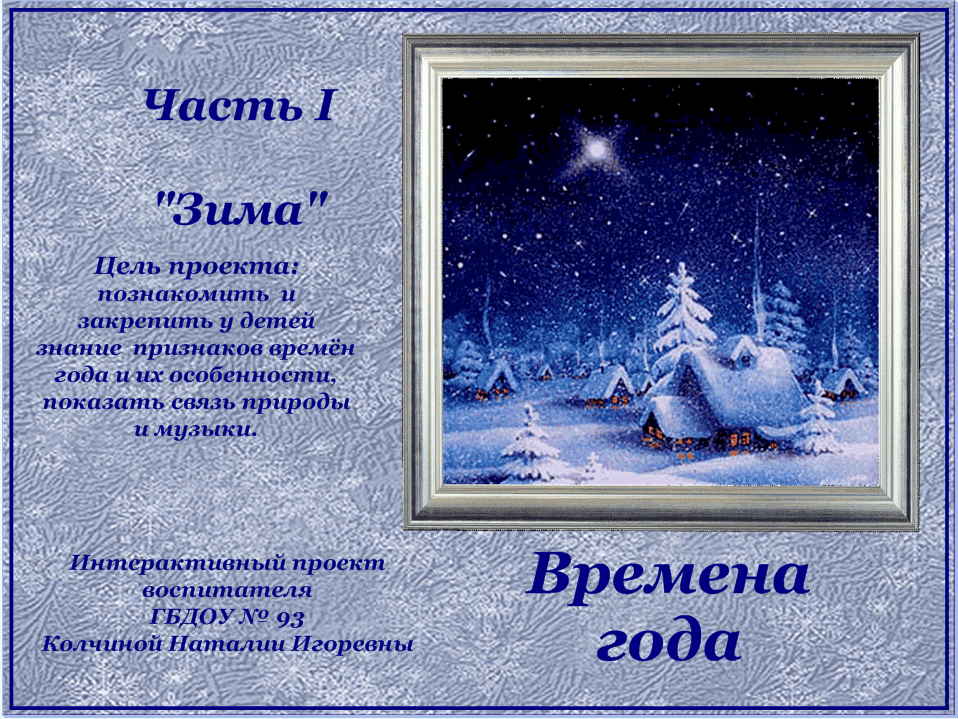 На титульном слайде указано: название проекта, автор1Гроздь рябины – включение звука «вьюга»Гроздь рябины – включение звука «вьюга»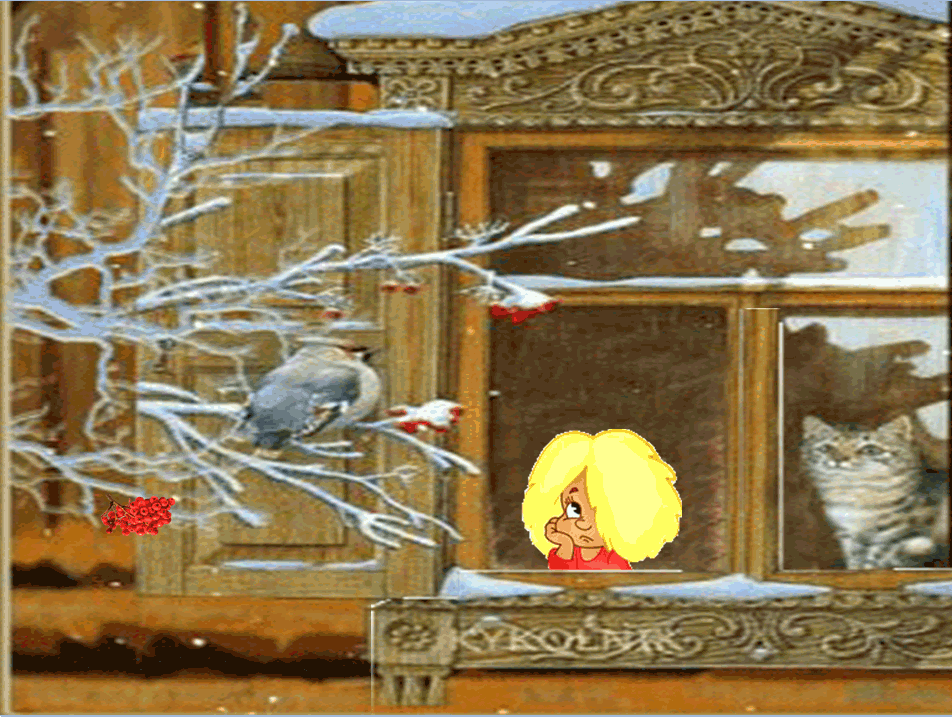 Домовёнок Кузька сидит у окошка, грустный, задумчивый. Он к чему-то прислушивается. Как вы думаете, почему он грустит? Давайте и мы с вами прислушаемся и узнаем что услышал домовёнок. Слышите? (дети внимательно слушают завывание вьюги).Сидит Кузька дома у окошка и слушает, как за окном на улице вьюга воет, мороз трещит. Жалко ему зверюшек в лесу, холодно им поди. А ведь скоро праздник Новый год, люди у себя в домах уже ёлки наряжают!- А что если и мне для лесных обитателей ёлку новогоднюю нарядить, праздник им устроить? – думает Кузька.И решил он завтра с утра отправится в лес, чтобы устроить зверюшкам лесным праздник – ёлку новогоднюю нарядить. 2Украшения для ёлки (шишки, орехи, грозди рябины)Гроздь рябины включает музыку П.И. Чайковского «Танец феи Дражже» и опускает «ночь».Пенёк в правом углу страницы выводит на поляну костёр.Гроздь рябины на фоне ночи включает звук костраПтички выводят на страничку к костру таинственных красавиц: снегирь - зиму, дятел – весну, свиристель – лето, синичка – осень.Снежинки в левом верхнем углу показывают загадки - подсказки о временах года.Украшения для ёлки (шишки, орехи, грозди рябины)Гроздь рябины включает музыку П.И. Чайковского «Танец феи Дражже» и опускает «ночь».Пенёк в правом углу страницы выводит на поляну костёр.Гроздь рябины на фоне ночи включает звук костраПтички выводят на страничку к костру таинственных красавиц: снегирь - зиму, дятел – весну, свиристель – лето, синичка – осень.Снежинки в левом верхнем углу показывают загадки - подсказки о временах года.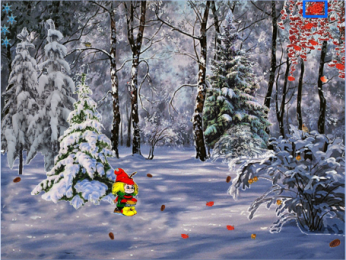 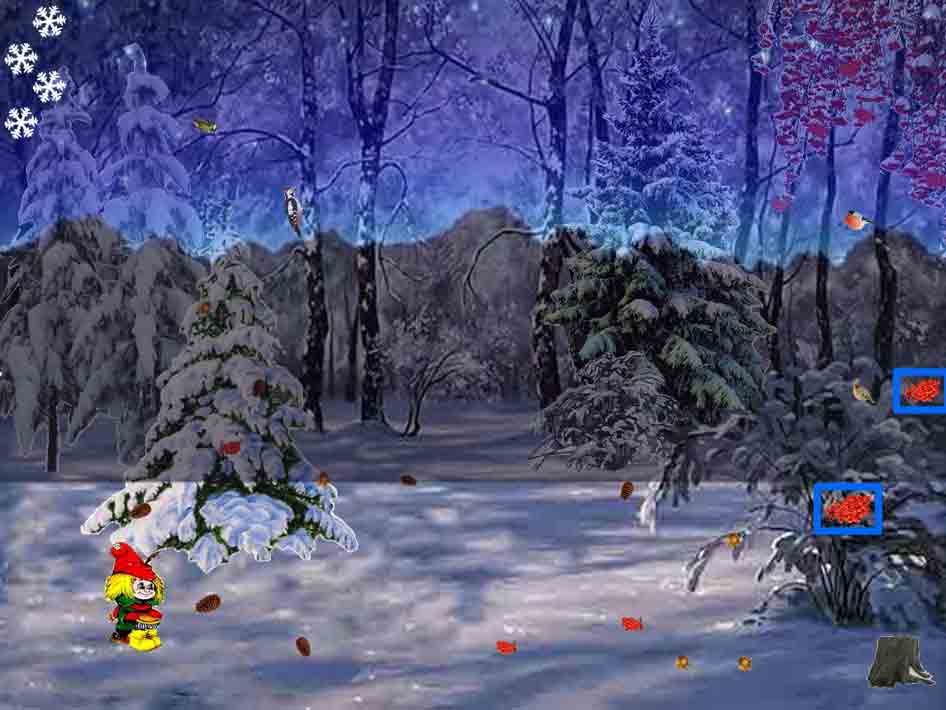 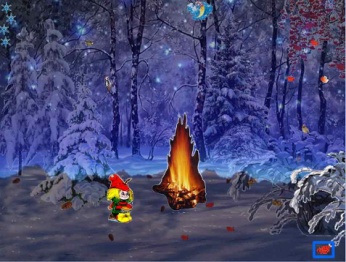 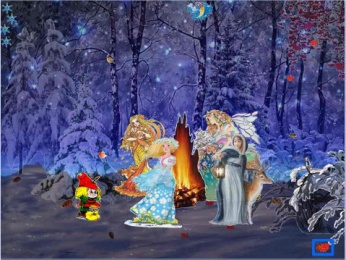 Пришёл Кузька в лес и так сильно расстроился. Ёлку то он нашёл – красивую, высокую, а вот игрушки то ёлочные дома забыл. Ребята, а можно чем нибудь домовёнку помочь? Чем можно в лесу ёлку украсить?(Ответы детей)- А давайте поможем Кузьке для жителей лесных ёлку украсить.Дети с удовольствием начинают украшать ёлку рябиной, шишками, орехами (по очереди).Пока Кузька с детьми украшали ёлку, в лесу, под музыку П.И. Чайковского «Танец феи Дражже», наступает ночь. На поляне под звучание музыки загорается костёр и появляются четыре таинственные красавицы (времена года: зима, весна, лето, осень).Если дети не угадывают появившихся девушек, воспитатель вытягивает по одной загадке – подсказке о временах года и дети, отгадывая их, находят соответствующую красавицу.Познакомившись с детьми и домовёнком времена года предлагают им выполнить различные задания, за которые Кузька и дети получат от каждой красавицы подарок, а ещё помогут Кузьке добраться до дома.Дети соглашаются помочь домовёнку выполнить задания.Времена года просят месяц указать и осветить домовёнку дорогу домой.Снежинки на странице объясняютзаданияСнежинки на странице объясняютзаданияСнежинки на странице объясняютзаданияСнежинки на странице объясняютзаданияСнежинки на странице объясняютзадания3Снежинка объясняет задание Гроздь рябины в левом верхнем углу – помогает увидеть картину образец.Гроздь рябины в нижнем правом углу включает музыку П.И. Чайковского «Зима».Снежинка объясняет задание Гроздь рябины в левом верхнем углу – помогает увидеть картину образец.Гроздь рябины в нижнем правом углу включает музыку П.И. Чайковского «Зима».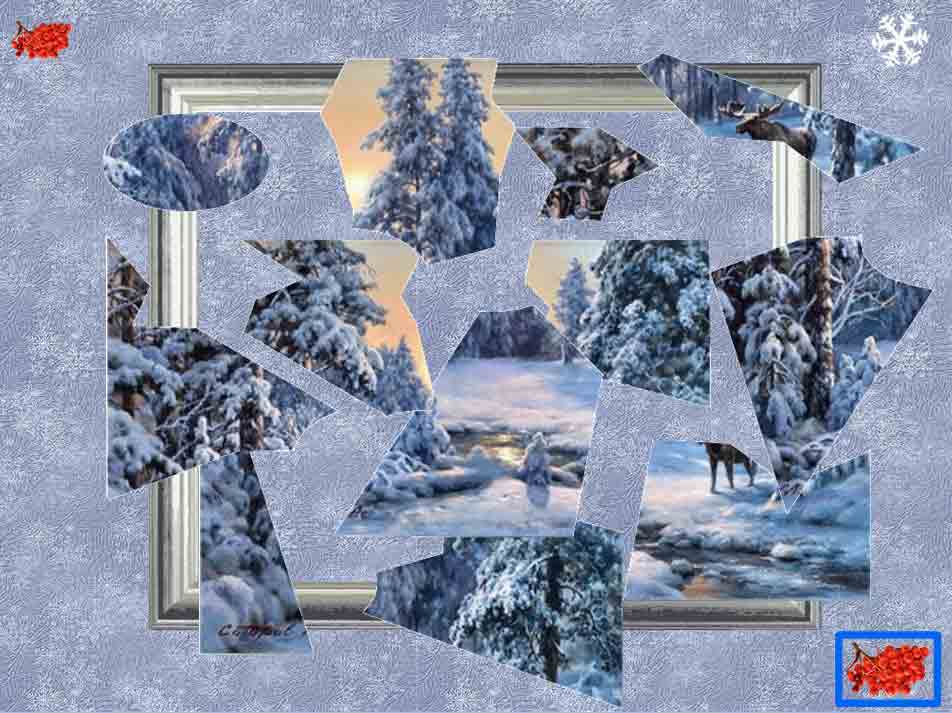 Наследующий день Кузька решил пойти в лес и узнать, кто из лесных жителей был на новогоднем празднике у ёлки, и понравилась ли им украшенная детьми ёлочка. Но попасть в лес он не смог. На пути у него возникло первое задание зимы. Нужно собрать расколовшуюся на кусочки зимнюю картину и угадать, кто на ней изображён. А в помощь детям звучит  классическая музыка (П.И. Чайковского «Зима»).Дети выполняют первое задание зимы -  собирают картину - пазл.4На странице спрятались белка, заяц, лиса, волк, кабан, рысь, олень и дятел.При нажатии на животное оно издаёт звуки (на олене необходимо нажимать самую верх-нюю часть рогов).При нажатии на куст звучит шум ветра.Гроздь ряби-ны в верхнем левом углу выводит картинку с кормушкамиНа странице спрятались белка, заяц, лиса, волк, кабан, рысь, олень и дятел.При нажатии на животное оно издаёт звуки (на олене необходимо нажимать самую верх-нюю часть рогов).При нажатии на куст звучит шум ветра.Гроздь ряби-ны в верхнем левом углу выводит картинку с кормушками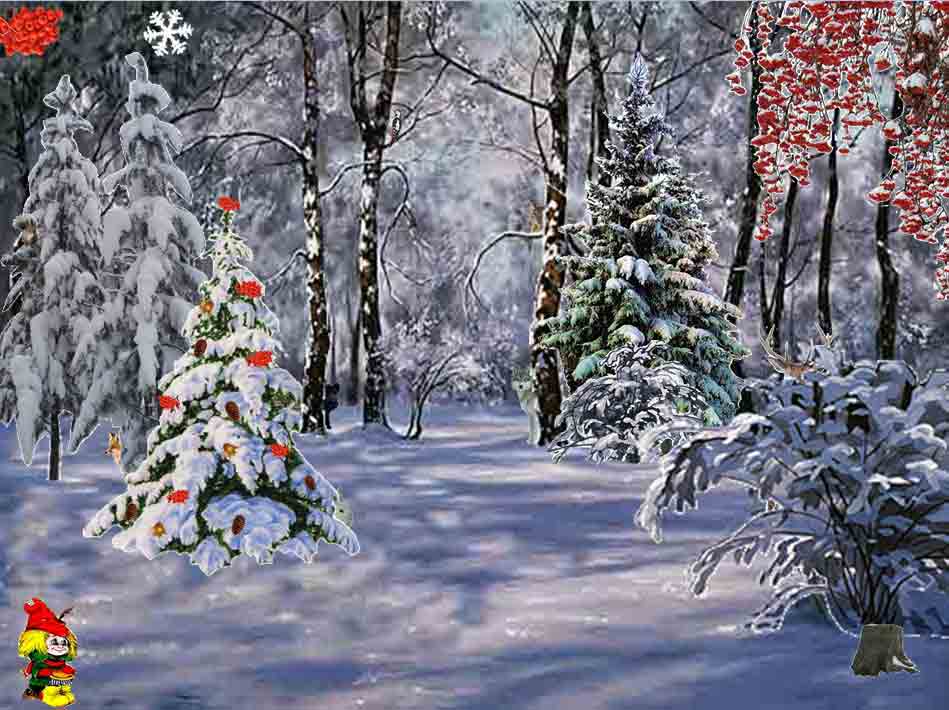 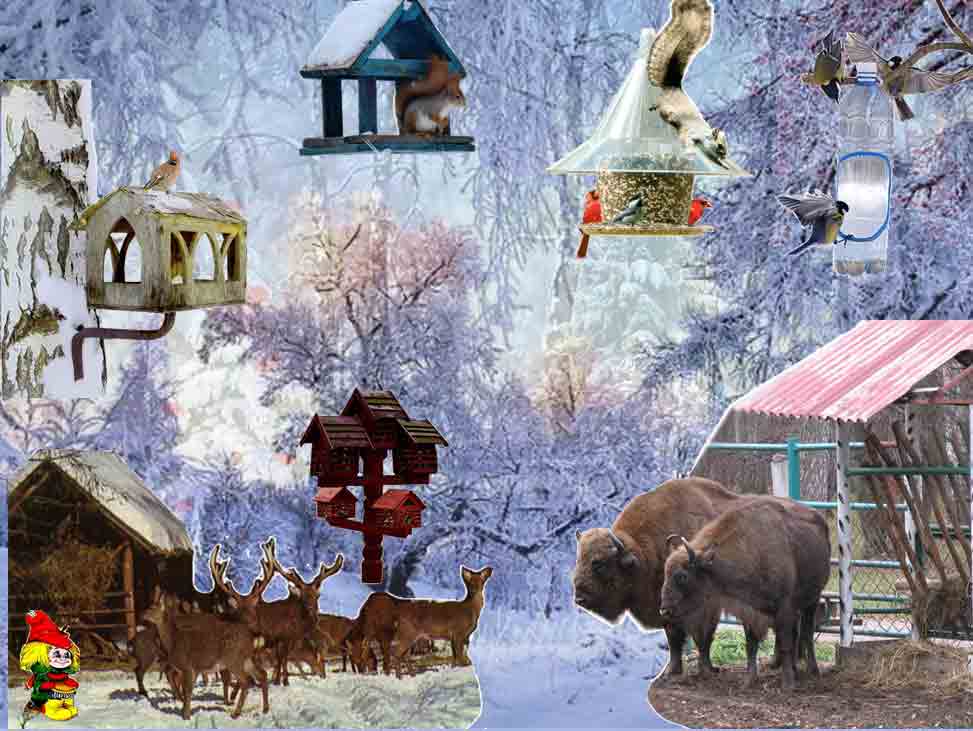 Решив первое задание зимы, Кузька попадает на знакомую полянку, где стоит наряженная ёлка. Зима предлагает детям второе задание -  найти и назвать всех животных, спрятавшихся на страничке и послушать их голоса.После того как дети найдут и назовут всех животных и послушают их голоса, воспитатель предлагает послушать ещё один звук в лесу – шум ветра. - Как вы думаете, какого животным в лесу зимой?Дети предполагают, что им очень холодно.- А как вы думаете, чем мы можем помочь им?Предположения детей. И после этого воспитатель показывает им картинку с кормушками для животных. И добавляет предположения детей своим рассказом о помощи людей диким животным зимой.5Цветная ла-дошка гово-рит о том, что на страничке нужно либо раскрашивать, либо рисо-вать пальчи-ками. На данной странице ладошка включает музыку Бетховена «Лунная соната»Цветная ла-дошка гово-рит о том, что на страничке нужно либо раскрашивать, либо рисо-вать пальчи-ками. На данной странице ладошка включает музыку Бетховена «Лунная соната»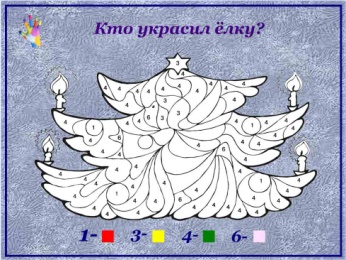 Следующее задание зимы: угадать, кто помогал наряжать новогоднюю ёлку. Нужно раскрасить ёлочку в соответствии цифра – цвет.Детям при раскрашивании включают Бетховена «Лунная соната».6Страница с Кузькой поднимается открывая вид из окна.Звёздочки в нижнем ле-вом углу выводит за-гадки про зимние забавы. Номер на звёздочке соот-ветстует ша-рику на стра-ничке под которым находится отгадка на загадку.При нажатии на шар, он лопается и от-крывается картинка с отгадкой.Страница с Кузькой поднимается открывая вид из окна.Звёздочки в нижнем ле-вом углу выводит за-гадки про зимние забавы. Номер на звёздочке соот-ветстует ша-рику на стра-ничке под которым находится отгадка на загадку.При нажатии на шар, он лопается и от-крывается картинка с отгадкой.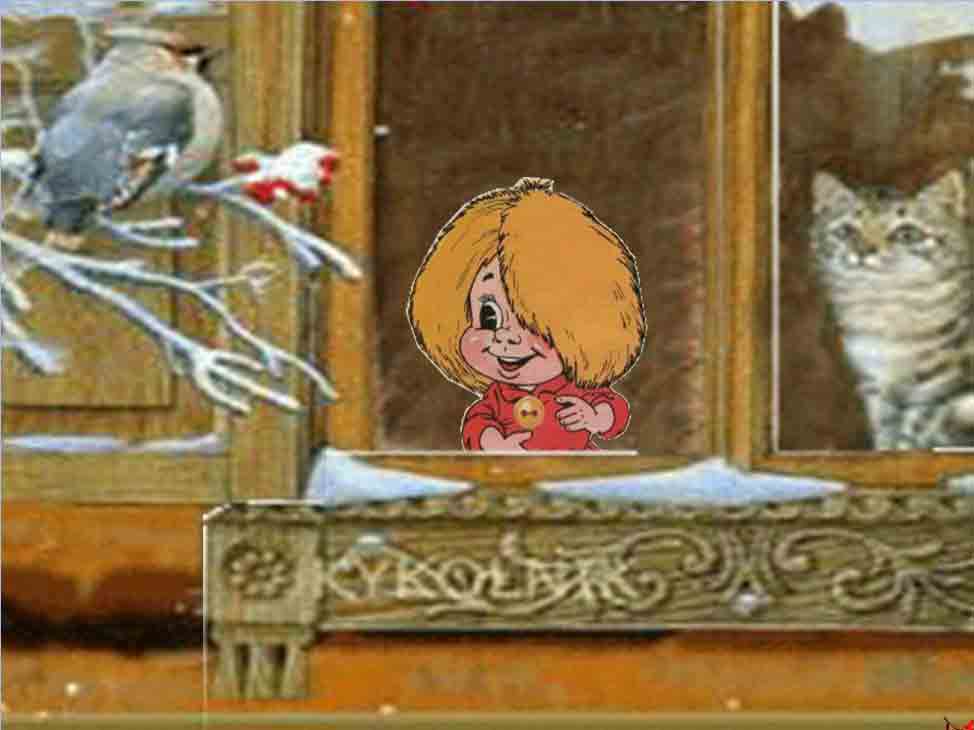 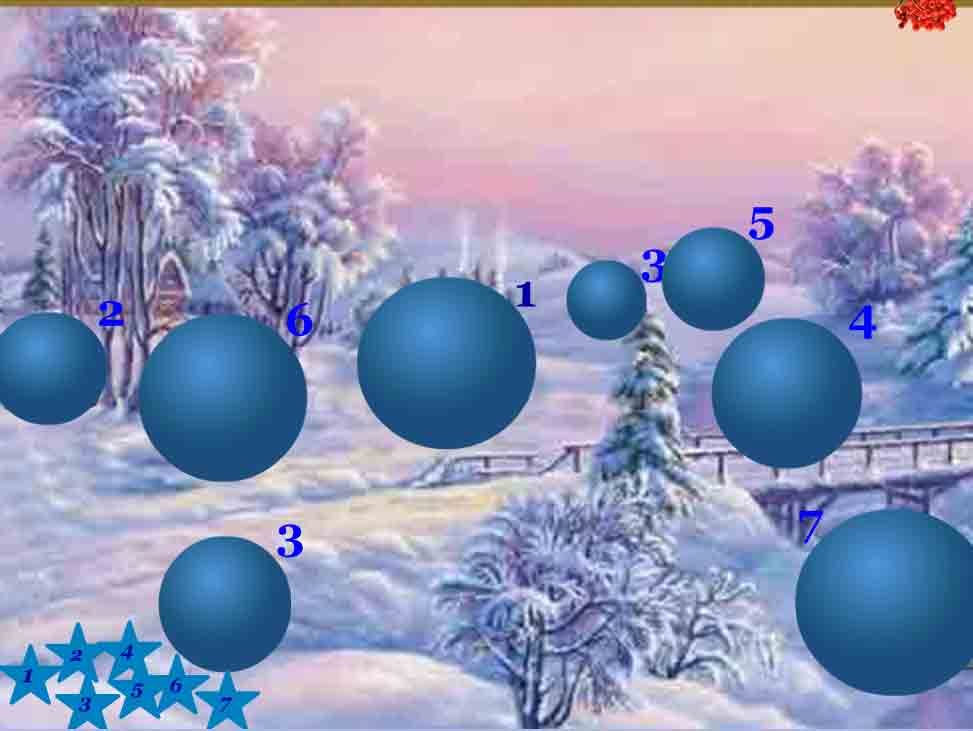 Сидит как-то Кузька дома у окошка и смотрит, как на улице дети играют, смеются. Им весело и домовёнку от этого тоже весело.- А как вы думаете, ребята, как развлекаются дети зимой на улице? Давайте и мы с вами выглянем в окошко вместе с Кузьмой.- Ой, да здесь новые загадки от зимы! Будем отгадывать?Дети с воспитателем отгадывают загадки зимы про зимние забавы.7Гроздь ряби-ны в нижнем правом углу включает А. Вивальди «Времена года. Зима. Часть II».Гроздь ряби-ны в нижнем правом углу включает А. Вивальди «Времена года. Зима. Часть II».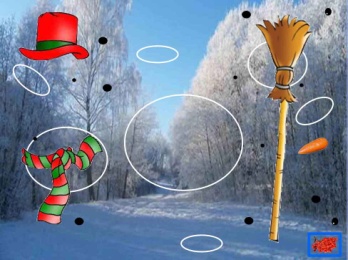 Следующим заданием зимы было участие детей в зимних забавах: необходимо собрать и закрасить снеговика.При выполнении задания воспитатель включает музыку А. Вивальди «Времена года. Зима. Часть II».8Цветная ладошка включает А.Вивальди «Времена года.Зима. Часть I».Цветная ладошка включает А.Вивальди «Времена года.Зима. Часть I».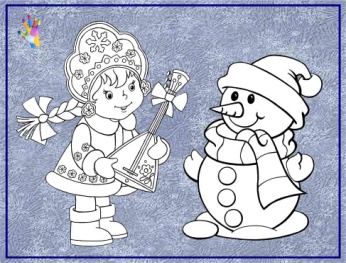 Очередное задание от зимы раскрасить снеговика и снегурочку. Воспитатель включает А.Вивальди «Времена года. Зима. Часть I».9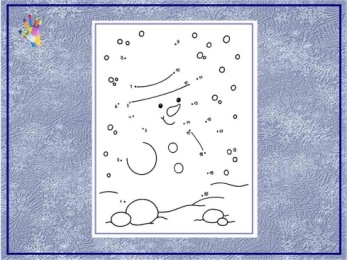 Новое задание зимы: соедини по точкам.10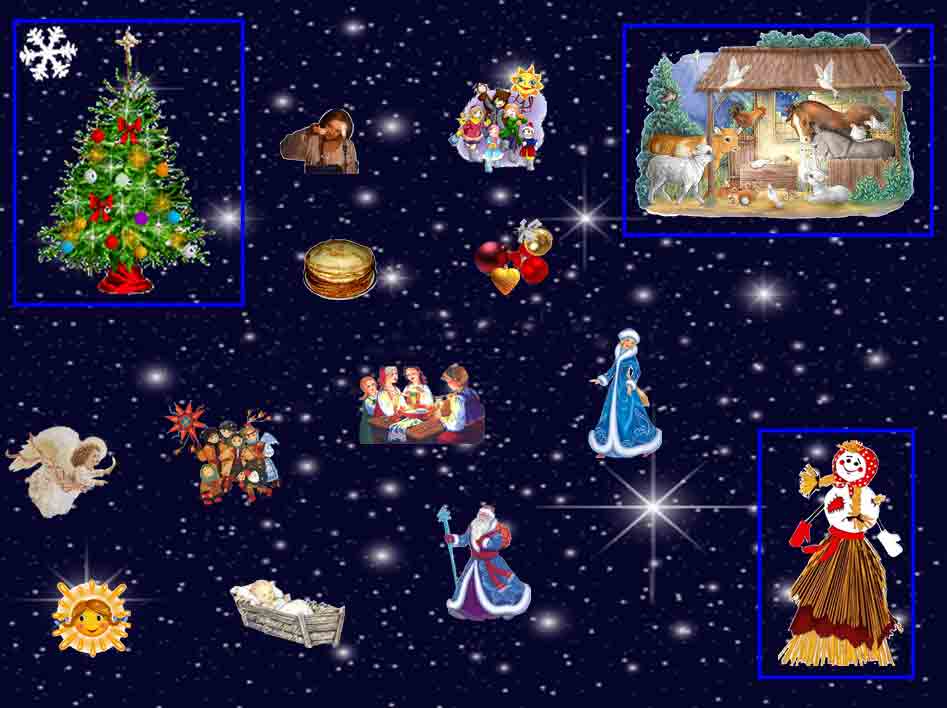 Следующее задание Зимы: подбери к каждому празднику (Новый год, Рождество, Масленица) картинку и соедини стрелочкой. Будь внимателен!11При нажатии на звездочку открывается отгадка - подарокПри нажатии на звездочку открывается отгадка - подарок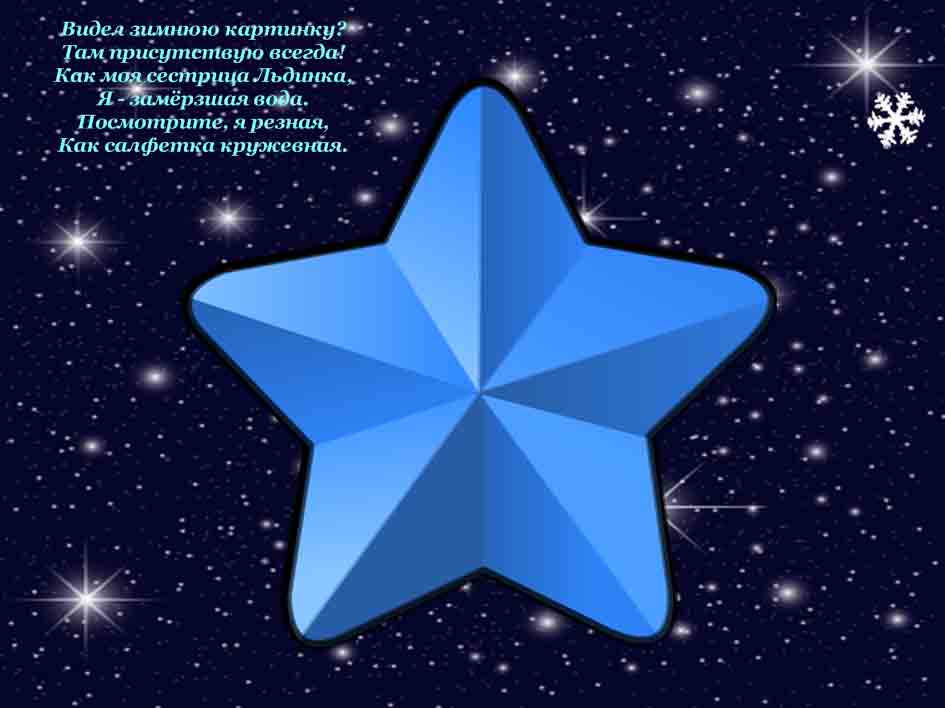 Последняя загадка зимы, отгадав которую ребята узнают, что подарила Зима домовёнку Кузьке.